CURICULUM VITAE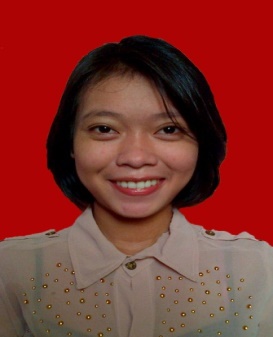 Name 	: Juwita Dwi Sapta RiaPlace / Date of Birth	: Jakarta / 27 June 1991Gender	: FemaleAddress	: Jl. Percetakan Negara Rawasari no 17Phone Number	: 0813 6200 3109Email	: j.dwisaptaria@gmail.comPersonal ProfileA Person who able to communicate effectively with a team that has a wide range of backgrounds and varying levels of ability. A person who has self-esteem, confidence and responsibility to the company and employees are able to be ready to maintain the good name of the company.Educational BackgroundUniversity	: UPI YAI - PresentSenior High School	: SMIP Bina Darma DkiJunior High School	: SMP Negeri 47 JakartaElementary School	: SD Negeri 05 JakartaExperiencesJune 2015 – December 2015Social Media Manager at EnsogoJob Desk :Developing social media and chats platform, Including :  Make strategy, planning, execute, and report to HQ (Facebook, Twitter, Instagram).Developing, planning, and execute for CRM :  (Mobile App Notification, Campaign implement, Web Banner).July 2014 – Apr 2015Marketing Executive at foodpanda IndonesiaJob Desk :Developing social media and chats platform, Including :  Make strategy, planning, execute, and report to HQ (Facebook, Twitter, Instagram, BBM Channel, KakaoTalk, WeChat and Line).Developing, planning, and execute for CRM : ( Daily Newsletter, Mobile App Notification, Campaign implementing intensive cross channel engagement, Web Banner).Providing social media or online customer service support on social media channels.SEO & SEM content strategy, to increase rankings on all major search networks.Partnerships ( Participate in meetings with key partners ( Display marketing partners, buzzers, marketing/ advertising agencies etc).May 2013 – July 2014Team leader Call Center at foodpanda IndonesiaMay 2013 – July 2014Job Desk :Handling customer complain, desicision maker for compliments such as vouchers and loyalty programsManaging customer reviews ( frontend, Mobile Apps )Arrange scehedule all call center agent Making a weekly report to Head of OperationsNov 2012 – May 2013Call Center Agent at foodpanda IndonesiaJob Desk : Processing order through System, by Phone, Email and chatsHandling Customer ComplainSept 2011 – Oct 2012Front Office Department at Mandarin Oriental Hotel JakartaSept 2011 – Oct 2012Job Desk : Handling Guest from entering the gate until front desk to    checking inOffer a refreshment for guestTaking care of guest luggageTaking care the hotel guest (recommend a good restaurants, a tourist attraction)Taking Care of guest transportation